FOR IMMEDIATE RELEASESEPTEMBER 14, 2021FENIX FLEXIN SHARES NEW VIDEO FOR "RISKY"
WATCH

FENIX FLEXIN VOL. 1 TOUR STARTS TODAY
TICKETS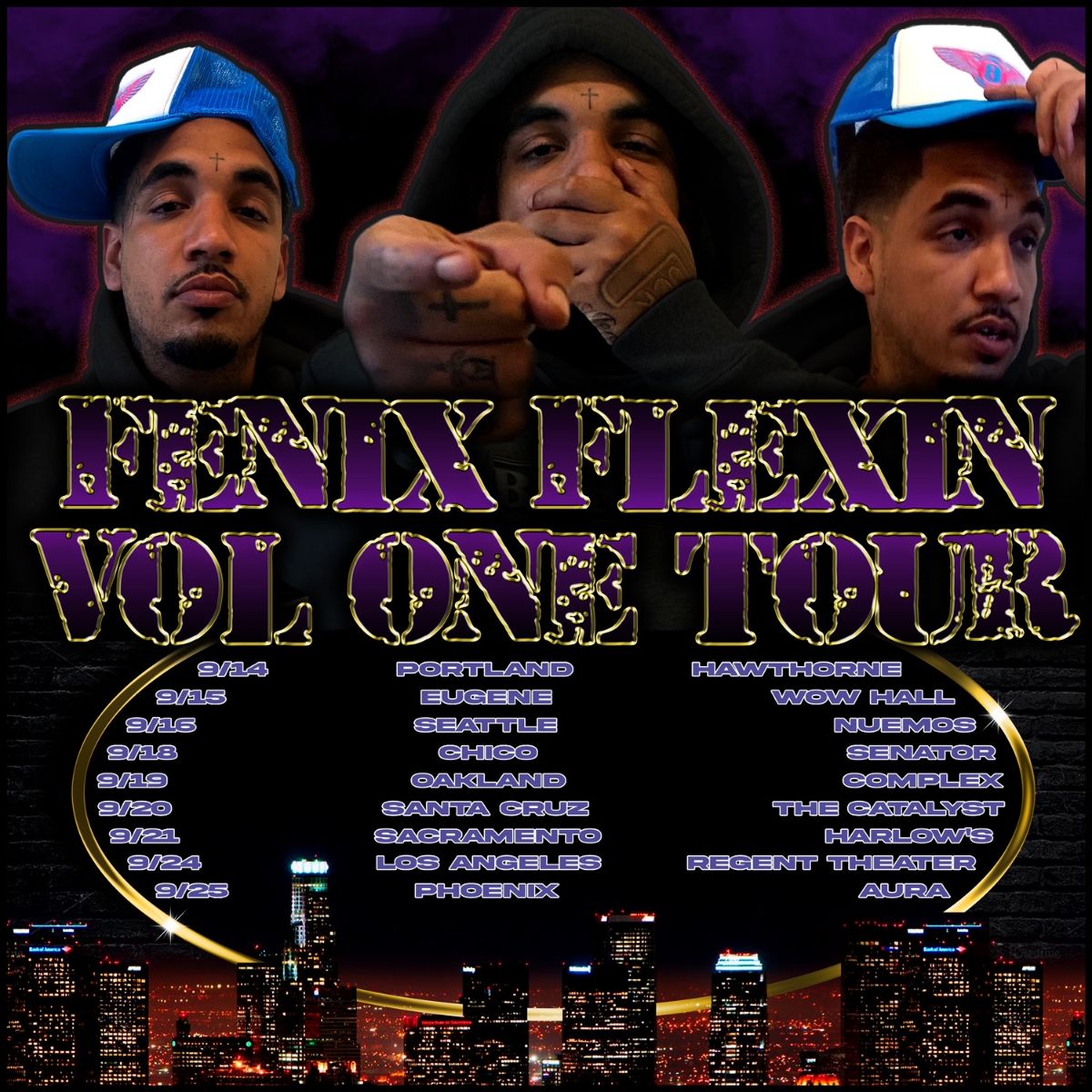 "When it comes to Fenix Flexin, he’s back and better than ever" – Lyrical Lemonade

"This is some real lifestyle music that if you get it, you really get it." – Daily Chiefers

"Lyrically, this latest single seems to effectively capture his current headspace." – HotNewHipHop

"Shoreline Mafia frontman Fenix Flexin lives up to his name" – Rap Radar

“Shoreline Mafia’s Fenix Flexin starts a new chapter” – The FADER

"Fenix Flexin is tied into the skate culture of Los Angeles" – All Hip HopFormer Shoreline Mafia member Fenix Flexin has just shared his new video for “Risky”. The song is smooth with a West Coast bounce, giving Fenix the perfect opportunity to display his talent. Fenix delivers a quick-paced flow with finesse, weaving through topics like losing friends and the danger that comes with his particular lifestyle, all over melodic keys and a catchy bass line. The track is an appropriate intro for his mixtape Fenix Flexin, Vol. 1 that released in July, and since then his career has kicked into high gear as he's set to head out on the Fenix Flexin Vol. 1 Tour starting today in Portland, Oregon.
 Fenix Flexin, Vol. 1 marks breakout solo success for the respected platinum-selling artist. Featuring DrakeoThe Ruler, D-Block Europe, Rob Vicious, Cypress Moreno, Bravo the Bagchaser, Peso Peso, and SaysoTheMac, the 15-track Atlantic Records release charted on Spotify’s Top 10 in the USA as well as Apple Music. Thanks in part to his stand-out singles "10 Toes," the Ron Ron and Menace produced "For Me," and "NDS", the mixtape has surpassed 10 million streams in less than a month. This year, Fenix also launched, Burnt Co, his own lifestyle and skateboard apparel company with a team of pro skaters including Kevin Viernes, Blazzy, Kevin Scott, and others.ABOUT FENIX FLEXIN:Being on his own is something that is not new to Fenix Rypinski. “We were dirt poor; my parents were all over the place,” he says of childhood. While the rapper’s mother and father battled addiction, he bounced around between his grandmother and siblings’ houses, staying in West LA, East Hollywood, Downey, and Huntington Park. During Fenix’s adolescence, his father sobered up and secured a stable job. However, the teen remembers regularly ditching school for skateparks, where he remained from morning to late night. “I was always raising myself,” the artist of Black, Mexican, and Polish heritage recalls. Along with skating and graffiti, rap became a creative outlet that allowed the kid on the move to make fast friends. As a soloist, Fenix remembers epic freestyles. It was through recording with classmate OhGeezy's equipment that led to a bond igniting a highly successful group. True to their name, waves begin at the Shoreline, and the quartet of LA upstarts cemented a legacy as new-era West Coast pioneers.Fenix Flexin was instrumental in propelling Shoreline Mafia to becoming a critically acclaimed group that headlined arena tours. After three platinum singles ("Bands," "Nun Major," "Musty"), two gold records (“Whuss Da Deal,” “Bottle Service”), and over a billion streams, Fenix is carrying that momentum into a solo career. His pivot has been met with an overwhelmingly positive response on Mafia Bidness songs, including "Hoe Sh*t" and "How We Do It" (featuring Wiz Khalifa), as well as "Fell In Love" off 2019's Party Pack Vol. 2. "The group had a bunch of respect, a huge following, and a whole lot of people behind us," Fenix asserts. "Now, I'm claiming all of those things for myself as an individual, and I'm off to a good start." Bringing his seven-figure streaming audience and viewership with him, Fenix Flexin recently shared his debut Atlantic Records mixtape, Fenix Flexin Vol. 1, and is setting out on tour starting September 14th in Portland, Oregon – Tickets on sale now.FENIX FLEXIN VOL. 1 – TOUR DATES
09/14 – Hawthorne – Portland, OR
09/15 – Wow Hall – Eugene, OR
09/16 – Neumos – Seattle, WA
09/19 – The Complex – Oakland, CA
09/20 – The Catalyst – Santa Cruz
09/21 – Harlow’s – Sacramento, CA
09/23 – Music Alley – Santa Barbara, CA
09/24 – Regent Theater – Los Angeles, CA
09/25 – Aura – Phoenix, AZCONNECT WITH FENIX FLEXIN:
Instagram | Twitter | Soundcloud | Spotify | Apple Music | Website | Burnt Co.PRESS CONTACT:Brittany Bell | Brittany.Bell@atlanticrecords.com